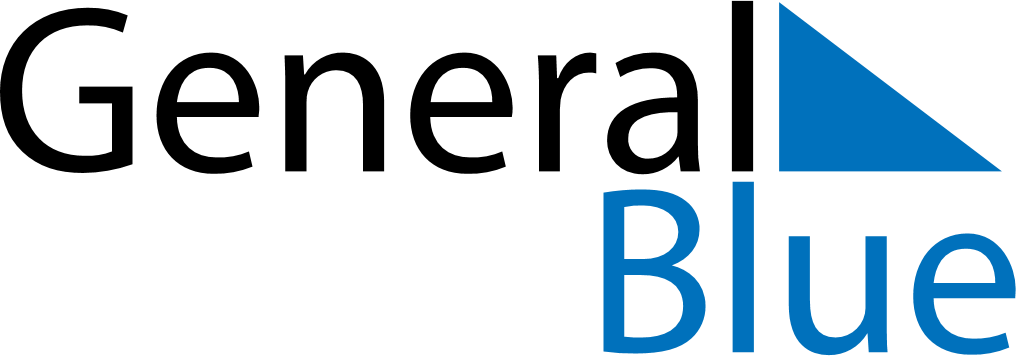 May 2020May 2020May 2020May 2020May 2020May 2020SerbiaSerbiaSerbiaSerbiaSerbiaSerbiaMondayTuesdayWednesdayThursdayFridaySaturdaySunday123Labour DayLabour Day45678910Victory Day1112131415161718192021222324End of Ramadan (Eid al-Fitr)25262728293031NOTES